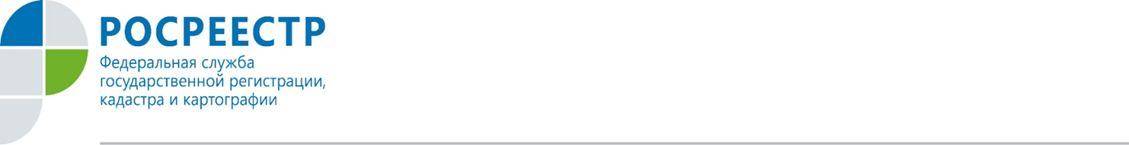 1 марта 2019 года для орловцев завершилась «дачная амнистия» на индивидуальные жилые дома. Более чем за 10 лет действия «дачной амнистии» в упрощенном порядке орловцами было оформлено более 12 тысяч объектов индивидуального жилищного строительства и свыше 31 тысяч земельных участков. Всего за время действия «дачной амнистии» орловцы оформили на себя более 43 тысяч объектов недвижимости.Региональный Росреестр напоминает, что с марта текущего года строительство или реконструкция объектов индивидуального жилищного строительства или садового дома осуществляется только в уведомительном порядке. Застройщику достаточно уведомить уполномоченный орган о начале планируемого строительства и приложить необходимые документы, на рассмотрение которых отводится 7 рабочих дней. После окончания строительства здания в течение месяца необходимо снова уведомить об этом полномочный орган, и приложить к уведомлению документы для регистрации права на возведенный объект: технический план и квитанцию об оплате госпошлины. На проверку полученных данных отводится также 7 рабочих дней, по истечение которых полномочный орган обязан ответить застройщику: соответствует ли новый дом нормативам. В случае положительного решения, госорганы в электронном виде должны сами направить в Росреестр документы для кадастрового учета и регистрации прав. Однако если госорган по каким-либо причинам не сможет в установленный срок направить заявление, то гражданин может сделать это самостоятельно. Отметим, что застройщик, не пожелавший оформить дом в собственность и отправить уведомление, может лишиться имущества. Местные органы власти вынуждены будут признать строительство самовольным. В таком случае установить права собственности на построенный объект, если он был возведен по нормам и земельный участок оформлен в собственность, возможно только в судебном порядке.Пресс-служба Росрестра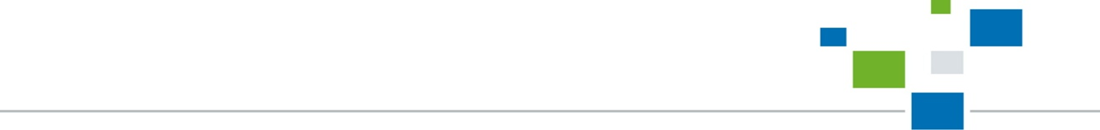 по Орловской области